中国微型电动车产业化技术创新联盟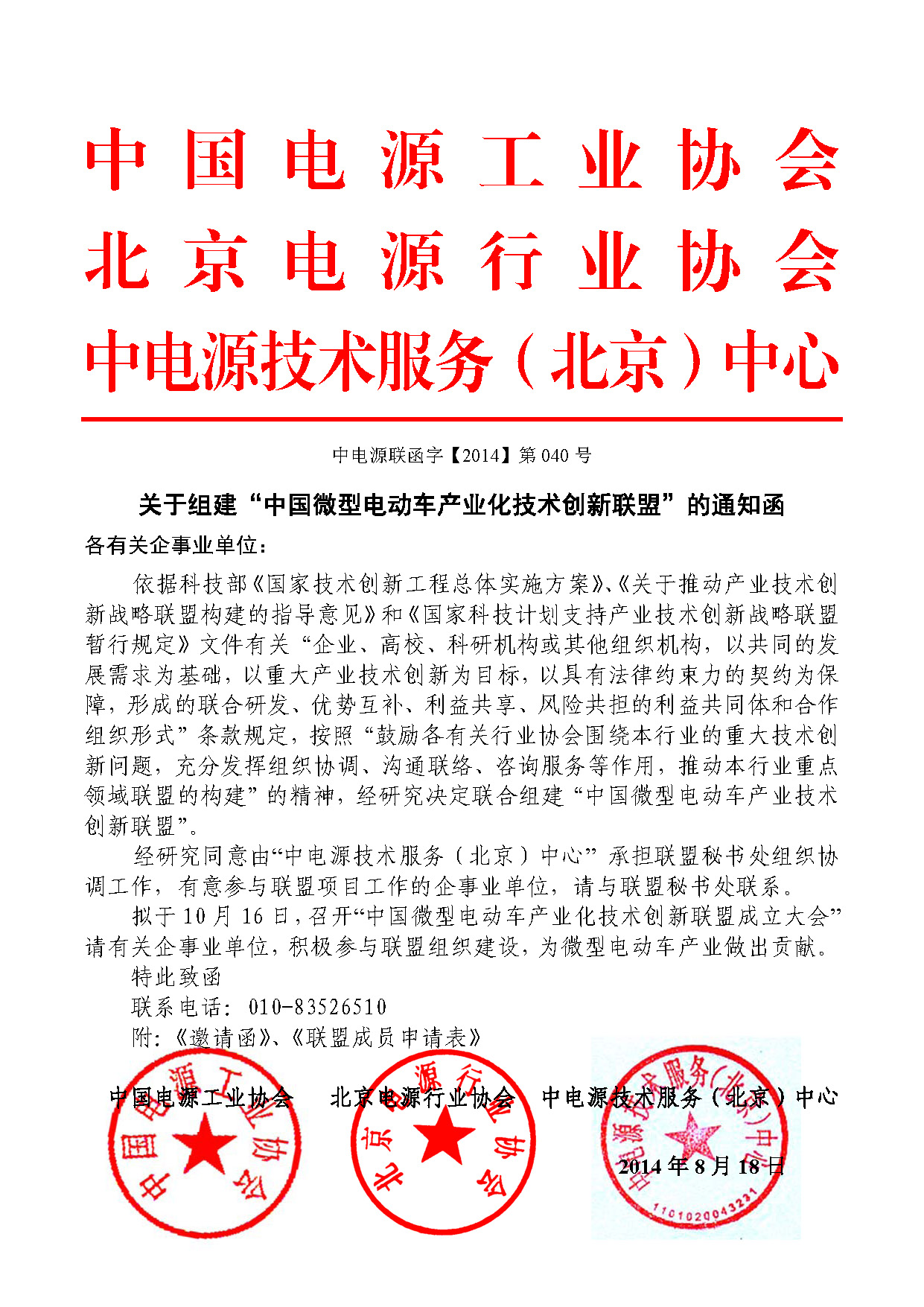 团体会员登记表秘书处联系方式：电话：010-63531554  83526510  83520995 传真：010-63527442  联系人：张主任（13601099991）E-mail：ad@powermagazine.cn侯主任（13671297830）E-mail：xiehui@cpsa.org.cn刘主任（13910675616）E-mail：liuwei@cpsa.com.cn企（事）业单位名称（中文） （中文） （中文） （中文） （中文） （中文） （中文） （中文） （中文） （中文） （中文） （中文） 企（事）业单位名称（英文） （英文） （英文） （英文） （英文） （英文） （英文） （英文） （英文） （英文） （英文） （英文） 所有制性质工商营业执照号工商营业执照号工商营业执照号工商营业执照号单位地址/邮编公司电话公司传真公司传真公司网址邮    箱邮    箱法人概况姓名性别性别性别年龄年龄年龄法人概况职务职称职称职称电话电话电话企业概况注册资金固定资产固定资产固定资产万元万元年产值年产值年产值万元企业概况年销售额    万元    万元出口创汇出口创汇出口创汇   万美元   万美元职工总数职工总数职工总数     人联系人信息姓  名姓  名职   务职   务职   务职   务邮  箱邮  箱邮  箱邮  箱联系电话（手机）联系电话（手机）日常联系人市场部负责人技术部负责人经营主导产品企业产品品牌企业产品品牌企业产品品牌企业产品品牌企业简介、产品LOGO  （可另附页）企业简介、产品LOGO  （可另附页）企业简介、产品LOGO  （可另附页）企业简介、产品LOGO  （可另附页）企业简介、产品LOGO  （可另附页）企业简介、产品LOGO  （可另附页）企业简介、产品LOGO  （可另附页）企业简介、产品LOGO  （可另附页）企业简介、产品LOGO  （可另附页）企业简介、产品LOGO  （可另附页）企业简介、产品LOGO  （可另附页）企业简介、产品LOGO  （可另附页）企业简介、产品LOGO  （可另附页）建议及要求  （可另附页）建议及要求  （可另附页）建议及要求  （可另附页）建议及要求  （可另附页）建议及要求  （可另附页）建议及要求  （可另附页）建议及要求  （可另附页）建议及要求  （可另附页）建议及要求  （可另附页）建议及要求  （可另附页）建议及要求  （可另附页）建议及要求  （可另附页）建议及要求  （可另附页）申请加入□中国电源工业协会 □中国电源产业技术创新联盟  □中国微型电动车技术创新联盟  □北京电源行业协会          注：凡申请加入一个社团会员，均可自动成为其他社团会员，只统一交纳一个社团会员会费，即可享受全部社团会员待遇□中国电源工业协会 □中国电源产业技术创新联盟  □中国微型电动车技术创新联盟  □北京电源行业协会          注：凡申请加入一个社团会员，均可自动成为其他社团会员，只统一交纳一个社团会员会费，即可享受全部社团会员待遇□中国电源工业协会 □中国电源产业技术创新联盟  □中国微型电动车技术创新联盟  □北京电源行业协会          注：凡申请加入一个社团会员，均可自动成为其他社团会员，只统一交纳一个社团会员会费，即可享受全部社团会员待遇□中国电源工业协会 □中国电源产业技术创新联盟  □中国微型电动车技术创新联盟  □北京电源行业协会          注：凡申请加入一个社团会员，均可自动成为其他社团会员，只统一交纳一个社团会员会费，即可享受全部社团会员待遇□中国电源工业协会 □中国电源产业技术创新联盟  □中国微型电动车技术创新联盟  □北京电源行业协会          注：凡申请加入一个社团会员，均可自动成为其他社团会员，只统一交纳一个社团会员会费，即可享受全部社团会员待遇□中国电源工业协会 □中国电源产业技术创新联盟  □中国微型电动车技术创新联盟  □北京电源行业协会          注：凡申请加入一个社团会员，均可自动成为其他社团会员，只统一交纳一个社团会员会费，即可享受全部社团会员待遇□中国电源工业协会 □中国电源产业技术创新联盟  □中国微型电动车技术创新联盟  □北京电源行业协会          注：凡申请加入一个社团会员，均可自动成为其他社团会员，只统一交纳一个社团会员会费，即可享受全部社团会员待遇□中国电源工业协会 □中国电源产业技术创新联盟  □中国微型电动车技术创新联盟  □北京电源行业协会          注：凡申请加入一个社团会员，均可自动成为其他社团会员，只统一交纳一个社团会员会费，即可享受全部社团会员待遇□中国电源工业协会 □中国电源产业技术创新联盟  □中国微型电动车技术创新联盟  □北京电源行业协会          注：凡申请加入一个社团会员，均可自动成为其他社团会员，只统一交纳一个社团会员会费，即可享受全部社团会员待遇□中国电源工业协会 □中国电源产业技术创新联盟  □中国微型电动车技术创新联盟  □北京电源行业协会          注：凡申请加入一个社团会员，均可自动成为其他社团会员，只统一交纳一个社团会员会费，即可享受全部社团会员待遇□中国电源工业协会 □中国电源产业技术创新联盟  □中国微型电动车技术创新联盟  □北京电源行业协会          注：凡申请加入一个社团会员，均可自动成为其他社团会员，只统一交纳一个社团会员会费，即可享受全部社团会员待遇□中国电源工业协会 □中国电源产业技术创新联盟  □中国微型电动车技术创新联盟  □北京电源行业协会          注：凡申请加入一个社团会员，均可自动成为其他社团会员，只统一交纳一个社团会员会费，即可享受全部社团会员待遇申请级别及会费标准□ 常务理事  3000元/年费  □ 理事单位  2000元/年费     □ 普通会员  1000元/年费  □ 个人副理事长（常务理事单位可申请）□ 常务理事  3000元/年费  □ 理事单位  2000元/年费     □ 普通会员  1000元/年费  □ 个人副理事长（常务理事单位可申请）□ 常务理事  3000元/年费  □ 理事单位  2000元/年费     □ 普通会员  1000元/年费  □ 个人副理事长（常务理事单位可申请）□ 常务理事  3000元/年费  □ 理事单位  2000元/年费     □ 普通会员  1000元/年费  □ 个人副理事长（常务理事单位可申请）□ 常务理事  3000元/年费  □ 理事单位  2000元/年费     □ 普通会员  1000元/年费  □ 个人副理事长（常务理事单位可申请）□ 常务理事  3000元/年费  □ 理事单位  2000元/年费     □ 普通会员  1000元/年费  □ 个人副理事长（常务理事单位可申请）□ 常务理事  3000元/年费  □ 理事单位  2000元/年费     □ 普通会员  1000元/年费  □ 个人副理事长（常务理事单位可申请）□ 常务理事  3000元/年费  □ 理事单位  2000元/年费     □ 普通会员  1000元/年费  □ 个人副理事长（常务理事单位可申请）□ 常务理事  3000元/年费  □ 理事单位  2000元/年费     □ 普通会员  1000元/年费  □ 个人副理事长（常务理事单位可申请）□ 常务理事  3000元/年费  □ 理事单位  2000元/年费     □ 普通会员  1000元/年费  □ 个人副理事长（常务理事单位可申请）□ 常务理事  3000元/年费  □ 理事单位  2000元/年费     □ 普通会员  1000元/年费  □ 个人副理事长（常务理事单位可申请）□ 常务理事  3000元/年费  □ 理事单位  2000元/年费     □ 普通会员  1000元/年费  □ 个人副理事长（常务理事单位可申请）注：申请副理事长/理事的企业领导可出任相应的副理事长/理事，简历照片与表格一同提交。注：申请副理事长/理事的企业领导可出任相应的副理事长/理事，简历照片与表格一同提交。注：申请副理事长/理事的企业领导可出任相应的副理事长/理事，简历照片与表格一同提交。注：申请副理事长/理事的企业领导可出任相应的副理事长/理事，简历照片与表格一同提交。注：申请副理事长/理事的企业领导可出任相应的副理事长/理事，简历照片与表格一同提交。注：申请副理事长/理事的企业领导可出任相应的副理事长/理事，简历照片与表格一同提交。注：申请副理事长/理事的企业领导可出任相应的副理事长/理事，简历照片与表格一同提交。注：申请副理事长/理事的企业领导可出任相应的副理事长/理事，简历照片与表格一同提交。注：申请副理事长/理事的企业领导可出任相应的副理事长/理事，简历照片与表格一同提交。注：申请副理事长/理事的企业领导可出任相应的副理事长/理事，简历照片与表格一同提交。注：申请副理事长/理事的企业领导可出任相应的副理事长/理事，简历照片与表格一同提交。注：申请副理事长/理事的企业领导可出任相应的副理事长/理事，简历照片与表格一同提交。注：申请副理事长/理事的企业领导可出任相应的副理事长/理事，简历照片与表格一同提交。入会志愿我单位自愿申请加入产业联盟团体会员，并保证承认章程、履行会员权利和义务、按时缴纳会费、积极参加协会的各项活动。我单位自愿申请加入产业联盟团体会员，并保证承认章程、履行会员权利和义务、按时缴纳会费、积极参加协会的各项活动。我单位自愿申请加入产业联盟团体会员，并保证承认章程、履行会员权利和义务、按时缴纳会费、积极参加协会的各项活动。我单位自愿申请加入产业联盟团体会员，并保证承认章程、履行会员权利和义务、按时缴纳会费、积极参加协会的各项活动。我单位自愿申请加入产业联盟团体会员，并保证承认章程、履行会员权利和义务、按时缴纳会费、积极参加协会的各项活动。我单位自愿申请加入产业联盟团体会员，并保证承认章程、履行会员权利和义务、按时缴纳会费、积极参加协会的各项活动。我单位自愿申请加入产业联盟团体会员，并保证承认章程、履行会员权利和义务、按时缴纳会费、积极参加协会的各项活动。我单位自愿申请加入产业联盟团体会员，并保证承认章程、履行会员权利和义务、按时缴纳会费、积极参加协会的各项活动。我单位自愿申请加入产业联盟团体会员，并保证承认章程、履行会员权利和义务、按时缴纳会费、积极参加协会的各项活动。我单位自愿申请加入产业联盟团体会员，并保证承认章程、履行会员权利和义务、按时缴纳会费、积极参加协会的各项活动。我单位自愿申请加入产业联盟团体会员，并保证承认章程、履行会员权利和义务、按时缴纳会费、积极参加协会的各项活动。我单位自愿申请加入产业联盟团体会员，并保证承认章程、履行会员权利和义务、按时缴纳会费、积极参加协会的各项活动。负责人签字： 单位（盖章）日期：   年   月   日负责人签字： 单位（盖章）日期：   年   月   日负责人签字： 单位（盖章）日期：   年   月   日负责人签字： 单位（盖章）日期：   年   月   日负责人签字： 单位（盖章）日期：   年   月   日理事会意见：（盖章）日期：    年   月   日理事会意见：（盖章）日期：    年   月   日理事会意见：（盖章）日期：    年   月   日理事会意见：（盖章）日期：    年   月   日理事会意见：（盖章）日期：    年   月   日理事会意见：（盖章）日期：    年   月   日理事会意见：（盖章）日期：    年   月   日理事会意见：（盖章）日期：    年   月   日